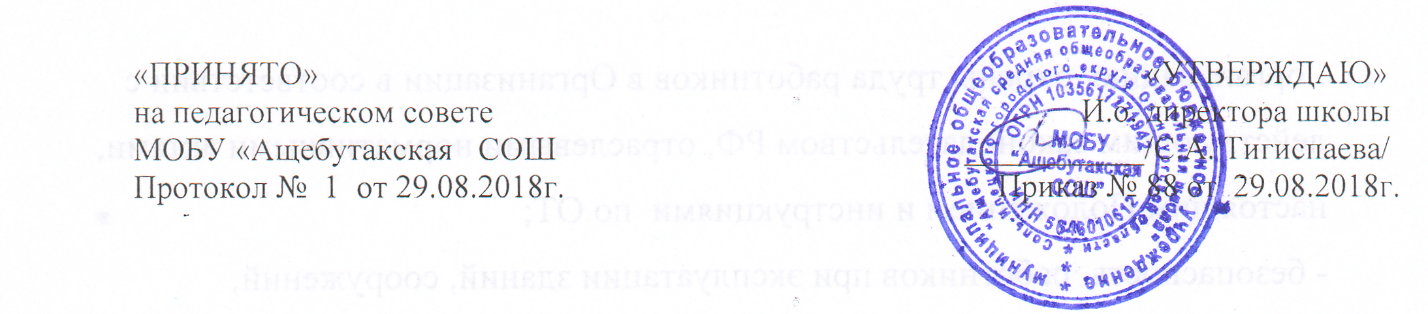 Положениео порядке разработки и утверждения ежегодного отчета о поступлении ирасходовании финансовых и материальных средствМОБУ «Ащебутакская СОШ»1.Общие положения. 1.1. Положение о порядке разработки и утверждения ежегодного отчета о поступлении и расходовании финансовых и материальных средств МОБУ «Ащебутакская СОШ» разработано на основе п.3 ч.3 ст.28 Федерального закона «Об образовании в Российской Федерации» от 29.12.2012года № 273-ФЗ.1.2. Настоящее Положение регулирует деятельность по расходованию средств из дополнительных источников бюджетного финансирования.1.3. Настоящее Положение принимается решением Педагогического совета и утверждается директором школы.1.4. Настоящее Положение является локальным нормативным актом, регламентирующим деятельность ОУ.2. Поступление средств из дополнительных источников бюджетного финансирования.2.1.Дополнительными источниками бюджетного финансирования школы являются виды самостоятельной хозяйственной деятельности школы, приносящей доход.2.2. Настоящим Положением устанавливаются следующие виды дополнительных источников бюджетного финансирования.2.2.1. Средства, полученные в качестве добровольных пожертвований и целевых взносов физических и (или) юридических лиц, в том числе иностранных.2.2.2. Средства, полученные в качестве грантов отечественных и иностранных юридических лиц.2.2.3. В смете расходов и доходов образовательного учреждения отражаются все доходы, получаемые как из бюджетных фондов, так и от осуществления предпринимательской и иной, приносящей доход, деятельности, оказания платных услуг, другие доходы. 2.2.4.Отчет предоставляется в следующих формах:Форма 737 КФО 5  Исполнение плана ФХДФорма 737 КФО 4 Форма 737 КФО 2Форма 730 БалансФорма 721 Результат ФХДФорма 710 Закрытие счетов